Государственное бюджетноеДошкольное образовательное учреждениеДетский сад № 41 комбинированного видаНевского района Санкт-ПетербургаМетодическая разработка занятияв подготовительной группе длядетей с ТНР (ОНР)«Путешествие по сказкам»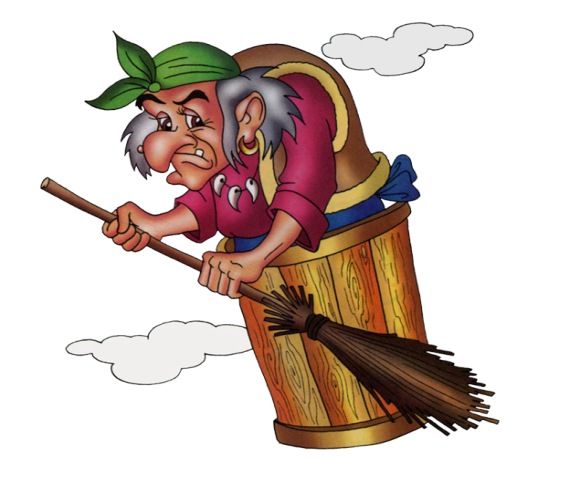                                                                                Логопед ГБДОУ № 41                                                                       Свиридова Галина                                                                АлександровнаСанкт-Петербург2013Методическая разработка занятияв подготовительной группе для детей с ТНР (ОНР)Цель: Воспитание любви к сказкам.Используемые  информационные и образовательные  технологии:Игровая технология, презентация    «Сказочный зимний лес», здоровьесберегающая среда – физминутка,  речь с движением, развитие мелкой моторики,   обеспечение эмоционального комфорта, психологического самочувствия ребенка.     Задачи: Коррекционно-образовательные :Повторить знания о гласных и согласных звуках, группах согласных звуков.Закрепить умения находить место звука в слове.Развивать умения  определять кол-во слогов в словах и называть в них гласные звуки.Способствовать развитию умений придумывать предложения с предлогами.Закрепить умения образовывать  существительные с уменьшительно-ласкательными суффиксами, притяжательные прилагательные.Развивать умения употреблять антонимы.Развивать умения считать в пределах 10.Закрепить умения читать выразительно стихи из произведений  А.С.Пушкина.Коррекциооно-развивающие :Развивать речь с движением и мелкую моторику.Способствовать развитию зрительного внимания и памяти.Развивать слуховое внимание и память.Закрепить умение послогового чтения.Коррекционно-воспитательные:Учить детей внимательно слушать своих товарищей.Воспитывать бережное отношение к природе.Формирование бережного отношения к одежде и обувиПредварительная работа:Беседа о признаках зимы, зимующих птицах, весенних первоцветах, сказочном транспорте и сказочных животных.Чтение книг, рассматривание различных иллюстраций и картин.Обучение детей звуковому  синтезу и анализу.Наблюдение за признаками зимы на прогулке.Обучение детей заучиванию и чтению заученных стихотворений.Развитие у детей умений отвечать на вопросы по прочитанным стихам.Демонстрационный материал: проектор,  наборное полотно, ширма, бибабо Бабы Яги, изображения птиц и животных из сказки «Лиса и заяц», картонные цветы, домики лисы и зайца, рисунки детей, магнитофон, ковер, полка с книгами.ХОД Логопед (Л):: У нас сегодня необычное занятие, поэтому надо внимательно слушать, четко и правильно отвечать. (Дети стоят полукругом  около полки, на которой выставлены книги сказок ).Л: Угадайте, что здесь написано?  Логопед показывает карточку  Дети читают и говорят «СКАЗКА».Л: Вы любите сказки? Д: Да.Л: Где можно взять книги со сказками? Дети называют места, где можно купить или взять книги.Л: Представьте себе, что мы пришли в библиотеку. Прочитайте названия книг, которые стоят на полке.Д: Дети читают.Л: Скажите, в какой сказке действие начинается под Новый год.Дети: Двенадцать месяцев.Логопед берет в руки эту книгу.Л: Зачем девочку зимой мачеха послала в лес? Д: За подснежниками.                            Слайд 1. Зимний лес.Л: Посмотрите на экран и представьте себе, что в этот лес пришла девочка.                           Слайд 2.  В зимнем лесу появляется девочка.Л: В лесу было холодно и много  снега. Скажите, какой бывает снег? Дети называют прилагательные о снеге.Л: Животным и птицам зимой холодно и голодно в лесу.  Поэтому их надо подкармливать.Логопед обращает внимание детей на наборное полотно  с изображением кормушки, деревьев, зимнего поля.Л: Вспомните названия  зимующих птиц, разделите их на слоги.    Кто правильно назовет, тот посадит птичку на кормушку или около нее.Дети называют  слоги. Логопед некоторых детей просит назвать гласные в слогах. Дети посадили всех птичек и один ребенок читает стихотворение З. Александровой «Кормушка»:                      Мы кормушку смастерили, 
Мы столовую открыли. 
Воробей, снегирь-сосед, 
Будет вам зимой обед.В гости в первый день недели 
К нам синицы прилетели.
А во вторник, посмотри,
Прилетели снегири.Три вороны были в среду, 
Мы не ждали их к обеду.
А в четверг со всех краёв -
Стая жадных воробьев.В пятницу в столовой нашей 
Голубь лакомился кашей.
А в субботу на пирог 
Налетело семь сорок.В воскресенье, в воскресенье 
Прилетел к нам гость весенний -
Путешественник-скворец...
Вот и песенке конец.Л: Девочка пошла по поляне дальше и кого она увидела на поляне?                                           Слайд 3. Двенадцать месяцев, сидящих у костра. Л: Назовите зимние месяцы, весенние, летние и осенние.Дети называют месяцы.Л: Какой месяц сделал так, что в декабре на 1 час наступила весна?  Апрель.Л: Почему в апреле растут подснежники?  Дети: в апреле светит солнце и тает снег.Дети  выполняют речь с движением «Выйди солнышко»                                                   Выйди, выйди солнышко.              (руки поднимают вверх)                                                   Золотое донышко.                           (  Рисуют руками круг).                                                 Свети, свети солнышко,            (Делают несколько движений                                                     Золотое донышко.                     руками вперед).                                                                                                          Рисуют руками круг в воздухе.)      Логопед  показывает детям солнышко. Л: Вышло солнышко. Растаял  снег и выросли первые весенние цветы.                                            Слайд 4. Поляна с подснежниками.Л: Назовите первые весенние цветы. Подснежники.Л: Послушайте стихотворение и назовите слова со всегда твердыми звуками.Ребенок читает стихотворение о подснежнике.У занесённых снегом кочек, 
Под белой шапкой снеговой, 
Нашли мы синенький цветочек, 
Полузамёрзший, чуть живой.Наверно, жарко припекало 
Сегодня солнышко с утра. 
Цветку под снегом душно стало, 
И он подумал, что пора,Дети называют  слова со всегда твердыми звуками.Л: назовите всегда мягкие звуки. Дети называют звуки Й, Щ, Ч.Л: Представьте себе, что у нас в зале появится весенняя сказочная полянка. Вот ручей. Логопед выстилает голубую ленточку. Ребята, разложите цветы с написанными на них буквами. Справа – с буквами, обозначающими  парные звонкие звуки. Слева – с буквами, обозначающими парные глухие звуки.Дети раскладывают цветы.Л: Оставшиеся, положите на проталинку.Дети называют буквы парами.Л: Дети,  встаньте вокруг полянки и представьте, что вы стали бутончиками цветов.  Движения под музыку. Дети изображают, как распускаются бутончики цветов.Л: Возьмите каждый по белому цветочку ветреницы. Прочитайте и скажите, как в русских народных сказках и песенках называют животных, птиц. (На цветах написаны названия животных и птиц). Дети читают «Кот» и называют «Котофеич» . Лиса – Краса. Зайчик – Попрыгайчик.  Лягушка – квакушка. Мишка – косолапый. Волк – серый бочок. Петушок – золотой гребешок. Лягушка – поскакушка. Л: Из какой сказки эти животные. «Ледяная и лубяная избушка».Л: Расскажите о животных, как я: «У лисы рыжий лисий хвостик».Дети образовывают относительные и притяжательные прилагательные.Л: А сейчас дети собирут  домик  для лисы, а мальчики собирут домик для зайчика. Правильно считайте.  На карточках , изображающих бревнышки  и льдинки написаны арифметические примеры по сложению в пределах 10. Л: Какой домик у лисы – Ледяной.      Какой домик у зайца – Деревянный.Л: Посмотрите внимательно на картину (Нарисован дом Бабы Яги в лесу) и назовите слова с шипящими  и свистящими звуками.Дети называют слова и определяют место звуков.За ширмой появляется Баба Яга. Она принюхивается  и говорит: «Что-то в моем лесу человеческим духом запахло. Хороший у меня будет обед.»Л: Давайте дети уйдем быстро отсюда. Баба Яга: «Я Вас не выпущу, пока не отгадаете мои загадки». Баба Яга называет  прилагательные о животных, а дети  называют к ним антонимы.Заяц храбрый – трусливый.Волк добрый – злой.Ежик быстрый – медленный.Жираф низкий – высокий.Слон маленький – большой.Лиса глупая – умная (хитрая).Медведь ловкий – неуклюжий.Баба Яга: «Я молодая».  Дети: «Нет, старая» .Баба Яга: Раз вы отгадали мои загадки. Я дам вам клубочек и он покажет дорогу, чтобы выйти из леса.Логопед катит клубочек и дети подходят к ковру. А ковер скатан. На ковре приклеена записка   Л: Ребята, а что это такое? Дети: Это сказочный вид транспорта.Л: Какие сказочные виды транспорта вы  еще знаете. Назовите их по пять.Дети называют виды транспорта по 5.Л: Хотите полететь на этом ковре домой?Дети сели на ковер.                                                     Слайд 5. Ковер-самолет.Включается музыка с шумом ветра.Л: Ребята, возьмите свои рисунки по сказкам. Составьте предложение с предлогом  по ним и нарисуйте его схему.Дети составляют предложения и рисуют к ним схемы. Логопед спрашивает кол-во слов в предложении и предлог.Л: Вы составили интересные и разнообразные предложения по сказкам. Правильно отвечали на вопросы. Выразительно читали стихи. Я поняла, что вы любите сказки. Вы молодцы! А сейчас сюрприз.Сюрпризный момент. Детям раздаются маленькие книжечки со сказками. А С К  К  А  З3  1  5  2  6  4КОВЕР –Самолет